EXAM FOLDER 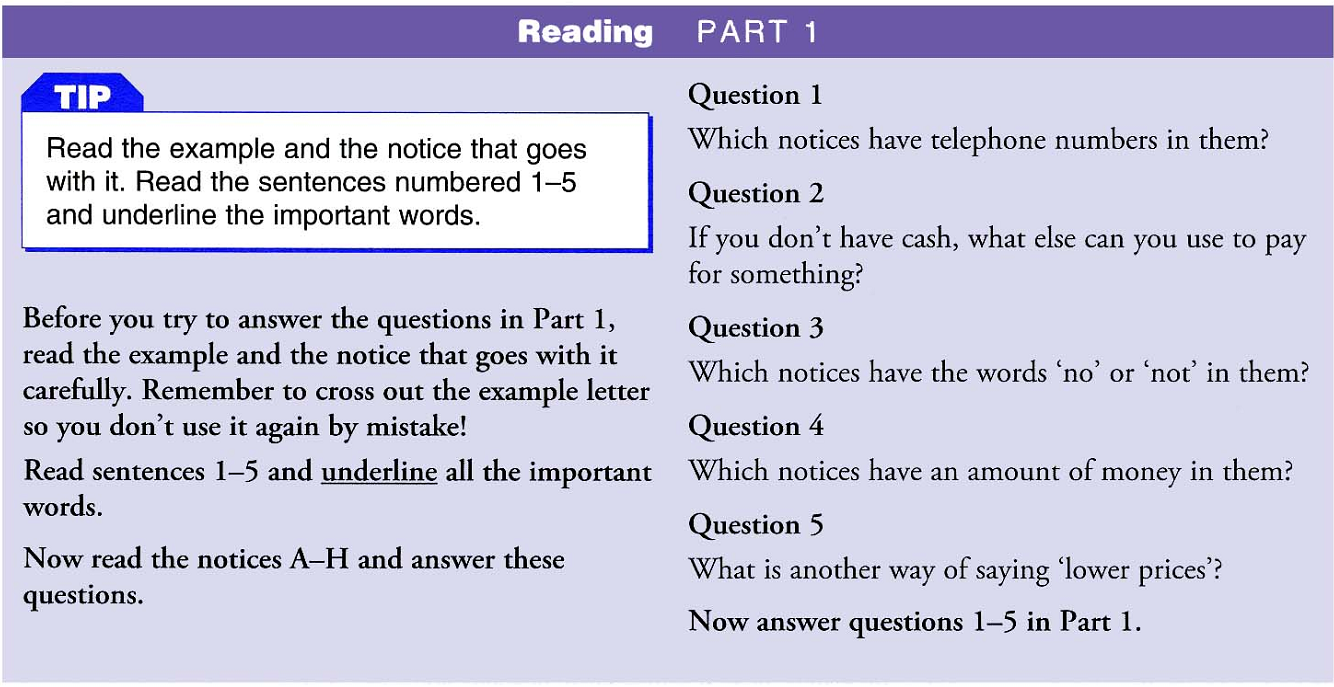 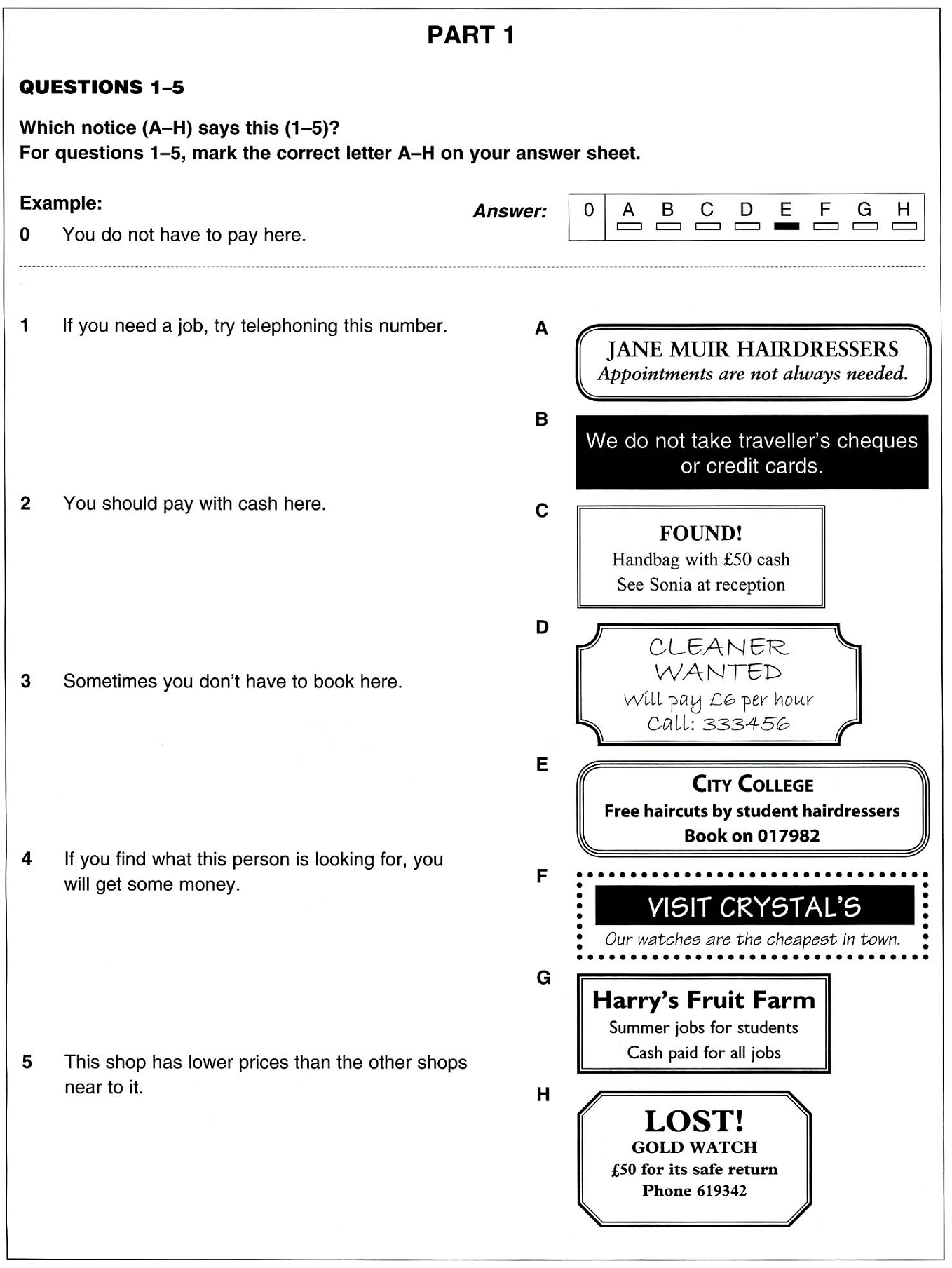 ANSWER KEYS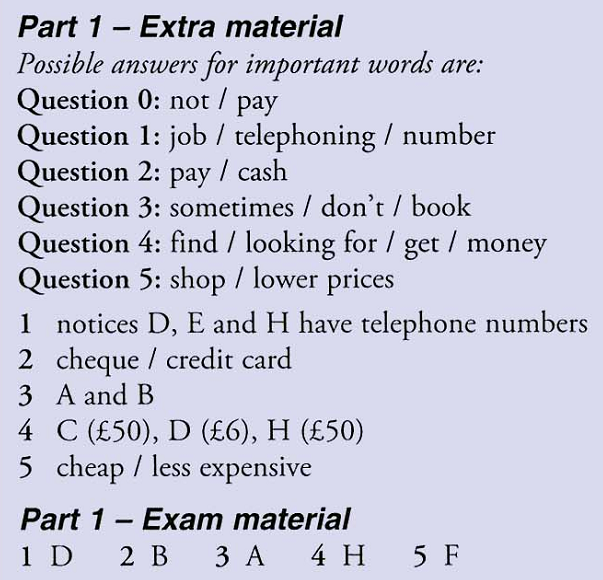 SOURCE: Key English Test Extra. Cambridge University Press.